ТЕХНИЧЕСКАЯ СПЕЦИФИКАЦИЯ
17.11.2010ТЕХНИЧЕСКАЯ СПЕЦИФИКАЦИЯ
17.11.2010Спаккели Пуукитти шпатлевка по дереву - Spakkeli puukitti Спаккели Пуукитти шпатлевка по дереву - Spakkeli puukitti 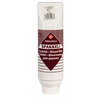  Увеличить 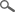 ТИПВодоразбавляемая шпатлевка специального применения. Наполняемость составляет 2 мм без растрескивания. После высыхания "Пуукитти" повторяет натуральный цвет дерева (под сосну, березу, дуб, бук, махагон). Увеличить ОБЛАСТЬ ПРИМЕНЕНИЯПредназначена для заделки неровностей на деревянных поверхностях внутри помещения. Заделанное место легко лакировать, окрашивать или морить. Увеличить ОБЪЕКТЫ ПРИМЕНЕНИЯПрименяется для мебели, дверей, панельных стен и потолков и других деревянных поверхностей. Увеличить ТЕХНИЧЕСКИЕ ДАННЫЕ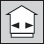 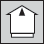 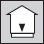 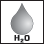 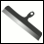 ЦветаПод сосну (2203), березу (2200), дуб (2205), бук (2207), махагон (2210), белый (2208).Под сосну (2203), березу (2200), дуб (2205), бук (2207), махагон (2210), белый (2208).Тара0,5 л береза, дуб, бук, махагон, сосна. 0,5 л береза, дуб, бук, махагон, сосна. РастворительВодаВодаСпособ нанесенияНаносится шпателем.Наносится шпателем.Время высыханияНетолстый слой шпатлевки можно шлифовать через 4 часа, толстые заделки считаются высохшими для шлифовки на следующий день.Нетолстый слой шпатлевки можно шлифовать через 4 часа, толстые заделки считаются высохшими для шлифовки на следующий день.Сухой остаток67%.67%.Плотность1,8 кг/л.1,8 кг/л.ХранениеЗащищать от мороза.Защищать от мороза.Код007 2200, -2203, -2205, -2207, -2210, -2208007 2200, -2203, -2205, -2207, -2210, -2208Свидетельство о государственной регистрацииСвидетельство о государственной регистрацииСвидетельство о государственной регистрацииИНСТРУКЦИЯ ПО ИСПОЛЬЗОВАНИЮ ИЗДЕЛИЯУсловия при обработкеОкрашиваемая поверхность должна быть сухой, температура воздуха выше +5ºС и относительная влажность воздуха менее 80%.Окрашиваемая поверхность должна быть сухой, температура воздуха выше +5ºС и относительная влажность воздуха менее 80%.ВыравниваниеОчистить поверхность от грязи. Пыль и посторонние включения удалить щеткой. Наносить шпатлевку шпателем и при необходимости разводить водой. Углубления большого размера рекомендуется шпатлевать в несколько слоев. Поверхность шлифовать, пыль удалить. Поверхность можно морить, например, морилкой для панелей "Пиртти". 

Лакировку можно производить, например, лаками "Кива" для внутренних работ, "Панели-Ясся" для панелей или матовым лаком "Яло".Очистить поверхность от грязи. Пыль и посторонние включения удалить щеткой. Наносить шпатлевку шпателем и при необходимости разводить водой. Углубления большого размера рекомендуется шпатлевать в несколько слоев. Поверхность шлифовать, пыль удалить. Поверхность можно морить, например, морилкой для панелей "Пиртти". 

Лакировку можно производить, например, лаками "Кива" для внутренних работ, "Панели-Ясся" для панелей или матовым лаком "Яло".Очистка инструментовРабочие инструменты вымыть водой.Рабочие инструменты вымыть водой.ОХРАНА ТРУДА Работу выполнить тщательно и осторожно, избегая длительного, ненужного соприкосновения с материалом. На шпатлевку имеется паспорт техники безопасности.Паспорт техники безопасности Работу выполнить тщательно и осторожно, избегая длительного, ненужного соприкосновения с материалом. На шпатлевку имеется паспорт техники безопасности.Паспорт техники безопасности Работу выполнить тщательно и осторожно, избегая длительного, ненужного соприкосновения с материалом. На шпатлевку имеется паспорт техники безопасности.Паспорт техники безопасности Работу выполнить тщательно и осторожно, избегая длительного, ненужного соприкосновения с материалом. На шпатлевку имеется паспорт техники безопасности.Паспорт техники безопасности ОХРАНА ОКРУЖАЮЩЕЙ СРЕДЫ И УТИЛИЗАЦИЯ ОТХОДОВПустые, сухие банки можно выбросить на свалку – соблюдать местное законодательство. Пустые, сухие банки можно выбросить на свалку – соблюдать местное законодательство. ТРАНСПОРТИРОВКАVAK/ADR -VAK/ADR -